Рисуем вместе. Техники рисования восковыми мелкамиШуршина Светлана Васильевна, воспитатель МБОУ ЦО № 7, г.ТулаНичего в мире нет постоянного. Всё изменяется: техника, жизнь и быт людей, природа, искусство, наука, медицина, просвещение и т. д. Почему? Потому что в каждую эпоху рождались люди, которые совершали вопреки. А сегодня сказали бы «мыслят творчески, креативное мышление, действуют нетрадиционно, ломают стереотипы, решают проблемы нестандартно».Вопрос развития творческой личности волнует педагогов и психологов и сейчас. Одной из задач федерального государственного стандарта дошкольного образования является создание каждому ребёнку возможности для развития творческих способностей, создания условий для самореализации.Практика показывает, что способность к творчеству можно и нужно развивать у детей, начиная с дошкольного возраста.Меня заинтересовала техника рисования восковыми мелками. Использование этой нетрадиционной техники – это и есть способ создания нового, оригинального, в котором есть всё: и цвет, и линия, и сюжет, и эксперимент. Рисовать ребёнку так же необходимо, как и разговаривать. Здесь уместно вспомнить слова Л.С.Выготского о том, как он называл рисование «графической речью».Используя в своих работах восковые мелки, детям предоставляется уникальная возможность подумать, попробовать, пофантазировать, поэкспериментировать с материалами. Крафтовая бумага, тёмный фон, граттаж, дополнительные декоры, эффекты изображения, работы в смешанных техниках, рисование штрихами разной длины, фроттаж – это только несколько тем, с которыми можно знакомить детей, рисуя восковыми мелками.Я работаю с детьми старшего дошкольного возраста. После каждой темы предлагаю детям выполнить общую работу, которая включает все предыдущие. Так после обучения рисования белым мелком и акварелью предложила изготовить коллаж на морскую тему «На дне моря». Главная моя задача была задействовать всех детей, чтобы они почувствовали свою сопричастность, умение работать вместе и вместе добиваться цели. Так работы Ульяны П., Саши П., Егора С. получились более эффектными. Их сделали фоном, основой коллажа. А медузы Феди М., Назара П., Ани М, которые получились не настолько удачными, использовали для объёма. Вырезали и наклеили. Получился эффект 3Д. А у Тимофея К. совсем не получились медузы, зато очень выразительно и ярко – зелёные водоросли. Вырезали и дополнили работу. А у Ани Л., Ильи Х. очень хороший нажим и прекрасно получился фроттаж. Из этих листов – оттисков Шура А., Марина С. вырезали много мелких рыбёшек: голубых, розовых, оранжевых, жёлтых. Получилось очень красиво! Кира П. и Вероника Б. на своих рыбках короткими штрихами изобразили чешую с помощью белового воскового мелка, а затем раскрасили акварелью. Были все в восторге от получившегося эффекта. Никита В., у которого прекрасные технические способности, нарисовал морского конька.В итоге ребята были рады проделанной работе и с удовольствием показывали и рассказывали: «Это я сделал! Это я нарисовал, а он вырезал! Это мы приклеили водоросли. А я нарисовал водоросли. А я нарисовала вот эту жёлтую медузу. А это девочки нарисовали чешую: они сначала...».Думаю, что смогла предоставить каждому ребёнку возможность по-своему подойти к решению задачи, проявить свои умения и фантазию, творить в силу своих возможностей. Дети почувствовали свою сопричастность, каждый смог стать успешным, нужным для общего дела.Значит, работая с восковыми мелками, можно развить художественное творчество, воображение, фантазию; сформировать индивидуальные интеллектуальные способности; сплотить детский коллектив путём совместного творчества; развить желание экспериментировать, проявить познавательные чувства (удивление, сомнение, радость от узнавания нового); воспитать желание добиваться успеха совместным трудом; воспитать целеустремлённость, творческую самореализацию.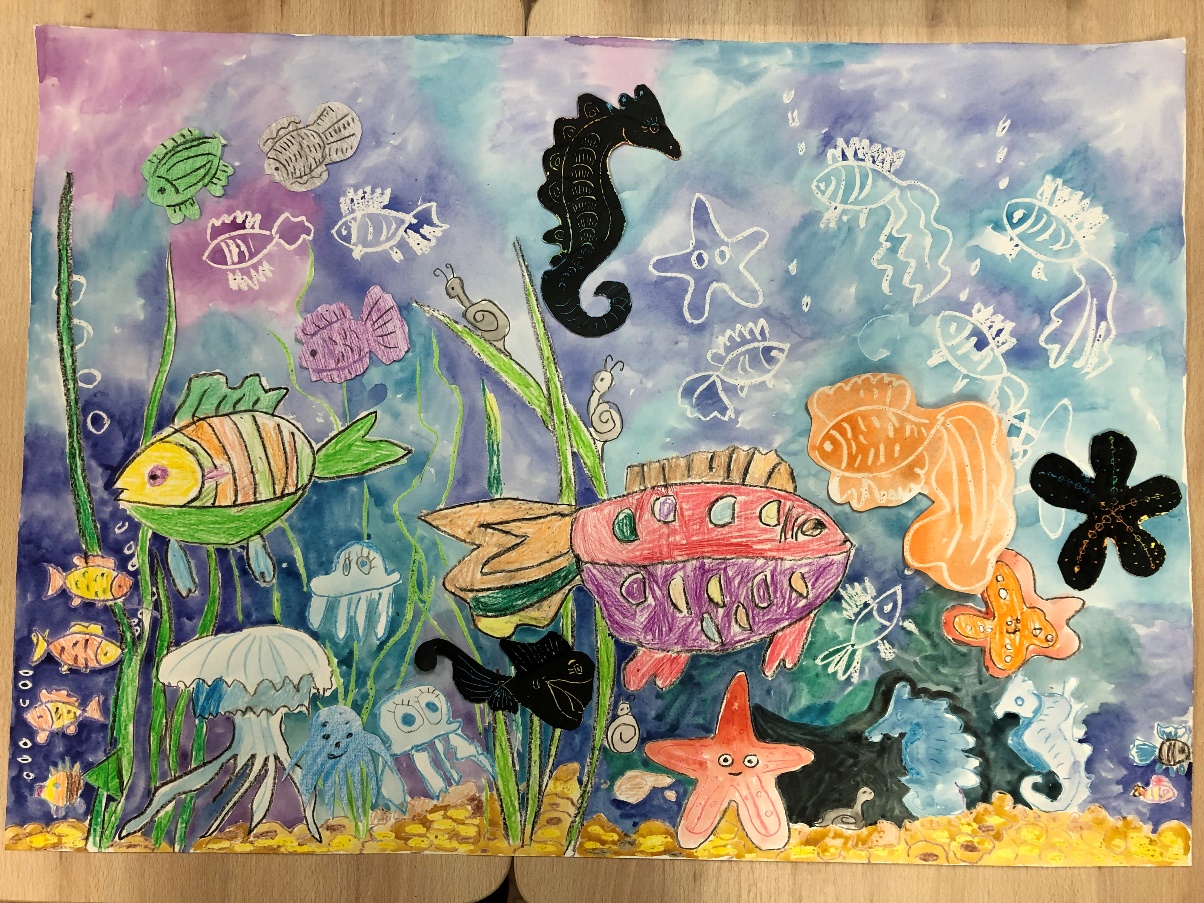 